RESOLUÇÃO Nº 324/2016AUTORIZA O FUNCIONAMENTO DO CURSO TÉCNICO EM AGENTE COMUNITÁRIO DE SAÚDE, NO CETO - CENTRO DE ENSINO TÉCNICO ODONTOLÓGICO DO NORDESTE, LOCALIZADO NA AV. D. PEDRO II, 2701 - TORRE, NA CIDADE DE JOÃO PESSOA–PB, MANTIDO PELO CENTRO DE ENSINO TÉCNICO ODONTOLÓGICO DO NORDESTE LTDA. – CNPJ 04.209.786/0001-02.	O CONSELHO ESTADUAL DE EDUCAÇÃO DA PARAÍBA, no uso de suas atribuições e com fundamento no Parecer nº 211/2016, exarado no Processo nº 0037804-4/2015, oriundo da Câmara de Ensino Médio, Educação Profissional e Ensino Superior, e aprovado em Sessão Plenária realizada nesta data,RESOLVE:Art. 1º  Autorizar, pelo período de 2 (dois) anos, o Curso Técnico em Agente Comunitário de Saúde, no CETO - Centro de Ensino Técnico Odontológico do Nordeste, localizado na cidade de João Pessoa–PB, mantido pelo Centro de Ensino Técnico Odontológico do Nordeste Ltda. – CNPJ 04.209.786/0001-02, localizado na cidade de João Pessoa–PB, mantido pelo Centro de Ensino Técnico Odontológico do Nordeste Ltda. – CNPJ 04.209.786/0001-02Art. 2º  A presente Resolução entra em vigor na data de sua publicação.Art. 3º  Revogam-se as disposições em contrário.	Sala das Sessões do Conselho Estadual de Educação, 17 de novembro de 2016.JANINE MARTA COELHO RODRIGUESPresidenteANTONIO AMÉRICO FALCONE DE ALMEIDARelator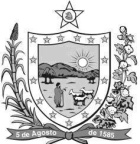 GOVERNODA PARAÍBASecretaria de Estado da EducaçãoConselho Estadual de Educação